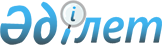 О внесении изменения и дополнений в Закон Республики Казахстан "О местном государственном управлении в Республике Казахстан"Закон Республики Казахстан от 4 ноября 2006 года N 186



     


Статья 1


. Внести в 
 Закон 
 Республики Казахстан от 23 января 2001 г. "О местном государственном управлении в Республике Казахстан" (Ведомости Парламента Республики Казахстан, 2001 г., N 3, ст. 17; N 9, ст. 86; N 24, ст. 338; 2002 г., N 10, ст. 103; 2004 г., N 10, ст. 56; N 17, ст. 97; N 23, ст. 142; N 24, ст. 144; 2005 г., N 7-8, ст. 23; 2006 г., N 1, ст. 5) следующие изменение и дополнения:



     1) в статье 9 после слов "запросов депутатов," дополнить словами "полномочия, организация деятельности депутатских объединений в маслихате,";



     2) подпункт 8) пункта 1 статьи 21 изложить в следующей редакции:



     "8) создавать депутатские объединения в виде фракций и депутатских групп;";



     3) дополнить статьей 21-2 следующего содержания:



     "Статья 21-2. Депутатские объединения в маслихатах

     1. Депутаты маслихата вправе создавать депутатские объединения в виде фракций политических партий и иных общественных объединений, депутатских групп. Председатель ревизионной комиссии и секретарь маслихата не могут входить в депутатские объединения.



     2. Фракция - организованная группа депутатов, представляющих политическую партию или иное общественное объединение, зарегистрированные в установленном законом порядке, которая создается в целях выражения интересов соответствующей политической партии или иного общественного объединения в маслихате. Фракция должна объединять не менее пяти депутатов маслихата. Депутат имеет право состоять только в одной депутатской фракции.



     3. Депутатская группа - объединение депутатов для осуществления своих полномочий, совместной работы в избирательных округах. В составе депутатской группы должно быть не менее пяти депутатов маслихата.



     4. Регистрация депутатских фракций и групп осуществляется на сессии маслихата, производится явочным порядком и носит исключительно информационный характер.".




     


Статья 2


. Настоящий Закон вводится в действие со дня его официального опубликования.

     

Президент




Республики Казахстан


					© 2012. РГП на ПХВ «Институт законодательства и правовой информации Республики Казахстан» Министерства юстиции Республики Казахстан
				